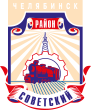 СОВЕТ депутатов советского района
первого созыва                                                            Р Е Ш Е Н И Е				 29.01.2019							                                          № 53/4В соответствии с Федеральным законом от 06.10.2003 № 131-ФЗ «Об общих принципах организации местного самоуправления в Российской Федерации»,  Уставом Советского района, Положением о муниципальных нормативных правовых актах Советского района Совет депутатов Советского района первого созываРЕШАЕТ:1. Внести в приложение к решению Совета депутатов Советского района города Челябинска от 28.03.2017 № 31/2 «Об утверждении Положения о присвоении звания «Почетный гражданин Советского района города Челябинска» следующие изменения:пункт 4 раздела 1 изложить в следующей редакции:«4. Присвоение почетного звания осуществляется решением Совета депутатов Советского района города Челябинска (далее - Совет депутатов), и вручение приурочивается к праздничным мероприятиям Советского района значимого характера.»;пункт 10 раздела 3 изложить в следующей редакции:«10. Ходатайство о присвоении Почетного звания подается на имя Главы Советского района.»;пункт 13 раздела 3 изложить в следующей редакции:«13. Ходатайства о присвоении Почетного звания рассматриваются на заседании Комиссии в течении 30 дней со дня поступления.»;пункт 16 раздела 3 исключить. 2. Внести настоящее решение в раздел 2 «Органы и должностные лица местного самоуправления, муниципальная служба» нормативной правовой базы местного самоуправления Советского района.3. Ответственность за исполнение настоящего решения возложить на Главу Советского района В. Е. Макарова  и  Председателя Совета депутатов Советского района А. Н. Локоцкова.4. Контроль исполнения настоящего решения поручить председателю постоянной комиссии Совета депутатов Советского района по местному самоуправлению, регламенту и этике С. В. Шумакову. 5. Настоящее решение вступает в силу со дня официального обнародования.Председатель Совета депутатовСоветского района		                                                                        А. Н. ЛокоцковГлава Советского района							         В. Е. Макаров454091, г. Челябинск, ул. Орджоникидзе 27А. (351) 237-98-82. E-mail: sovsovet74@mail.ruО внесении изменений в решение Совета депутатов Советского района от 28.03.2017 № 31/2 «Об утверждении Положения о присвоении звания «Почетный гражданин Советского  района города Челябинска»